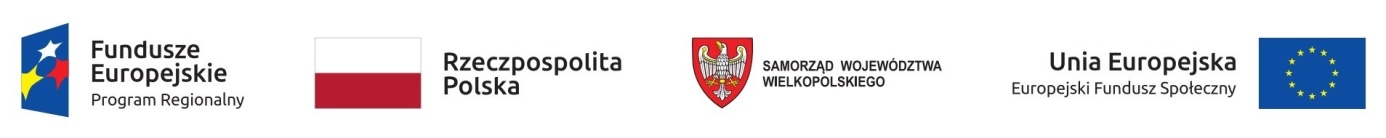 Oświadczenie kandydataubiegającego się o zatrudnienie na stanowisko Dyrektora Gminnego Żłobka w Wilkowicach Ja, niżej podpisana/y ……………………………………………………..................….. oświadczam, że:Posiadam obywatelstwo polskie:* □ TAK		□ NIEPosiadam pełną zdolność do czynności prawnych i korzystam z pełni praw publicznych:*□ TAK	□ NIE Nie byłam/em skazana/y prawomocnym wyrokiem sądu za przestępstwo umyślne lub umyślne przestępstwo skarbowe:*□ TAK	□ NIE Posiadam nieposzlakowaną opinię:*□ TAK	□ NIE Daję rękojmię należytego sprawowania opieki nad dziećmi:*□ TAK	□ NIE Nie  figuruję w bazie danych Rejestru Sprawców Przestępstw na Tle Seksualnym z dostępem ograniczonym:* □ TAK	□ NIENie jestem i nie byłam/byłem pozbawiona/y władzy rodzicielskiej oraz władza rodzicielska nigdy nie została mi zawieszona ani ograniczona:* □ TAK	□ NIE Wypełniam obowiązek alimentacyjny w przypadku, gdy taki obowiązek został nałożony na podstawie tytułu wykonawczego pochodzącego lub zatwierdzonego przez sąd:** □ TAK	□ NIE Mój stan zdrowia pozwala mi na wykonywanie pracy na kierowniczym stanowisku urzędniczym, na który prowadzony jest nabór:*□ TAK	□ NIE 								......……………………………………..								                        (data i podpis)*   właściwe zaznaczyć** właściwe zaznaczyć w przypadku, gdy taki obowiązek został nałożony na podstawie tytułu wykonawczego  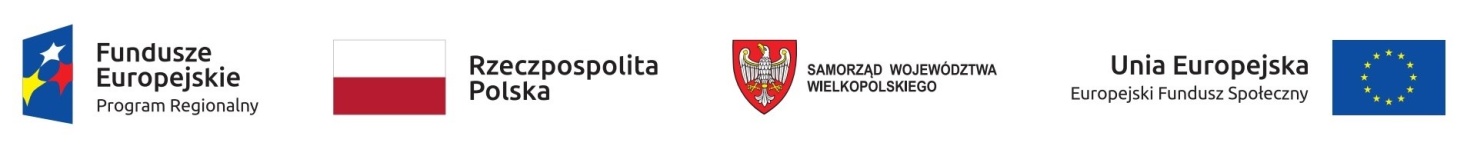 ………………………………………			                    ……………………………………	   imię i nazwisko					  	         miejscowość, dataoŚWIADCZENIE o wyrażeniu zgody na przetwarzanie danych osobowychNa podstawie art. 6 ust. 1 lit. a rozporządzenia Parlamentu Europejskiego i Rady (UE) 2016/679 z dnia 27 kwietnia 2016 r. w sprawie ochrony osób fizycznych w związku z przetwarzaniem danych osobowych                   i w sprawie swobodnego przepływu takich danych oraz uchylenia dyrektywy 95/46/WE (ogólne rozporządzenie o ochronie danych) wyrażam zgodę na przetwarzanie moich danych osobowych dla potrzeb niezbędnych do przeprowadzenia naboru na stanowisko Dyrektora Gminnego Żłobka w Wilkowicach.   Zapoznałam/em się z treścią klauzuli informacyjnej i zostałam/em poinformowana/y o możliwości wycofania zgody w każdym czasie, bez wpływu na zgodność z prawem przetwarzania, którego dokonano na podstawie zgody przed jej wycofaniem.……………………….………………………….(czytelny podpis)